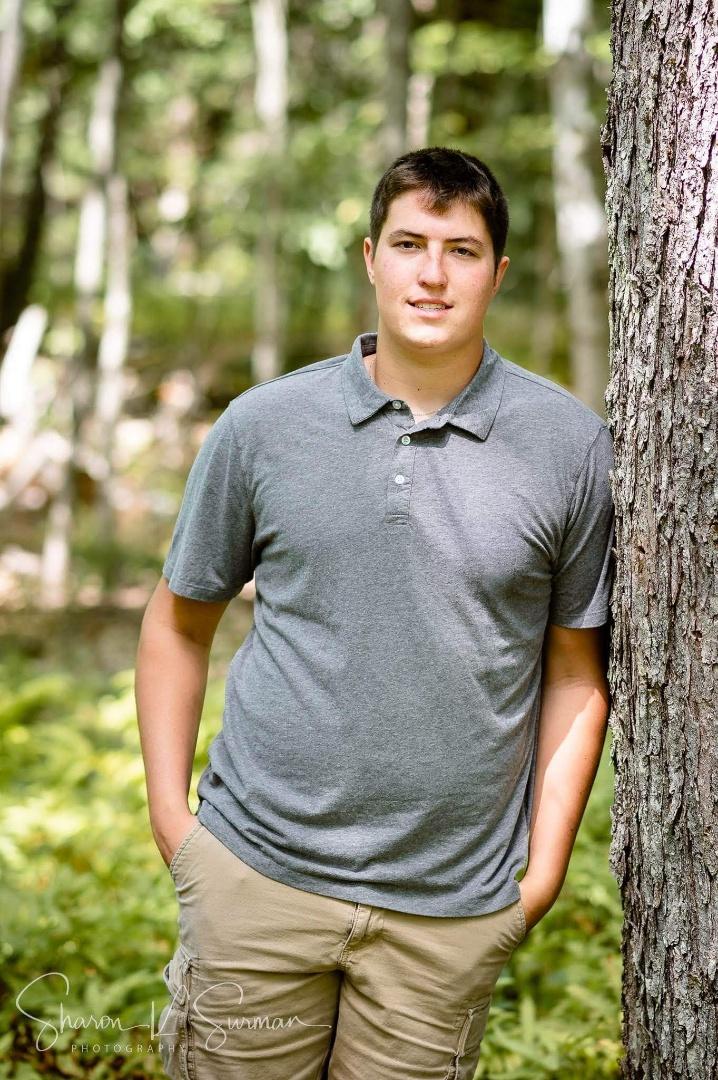 Colin LePage will be going to Kennebec Valley Community College for HVAC program 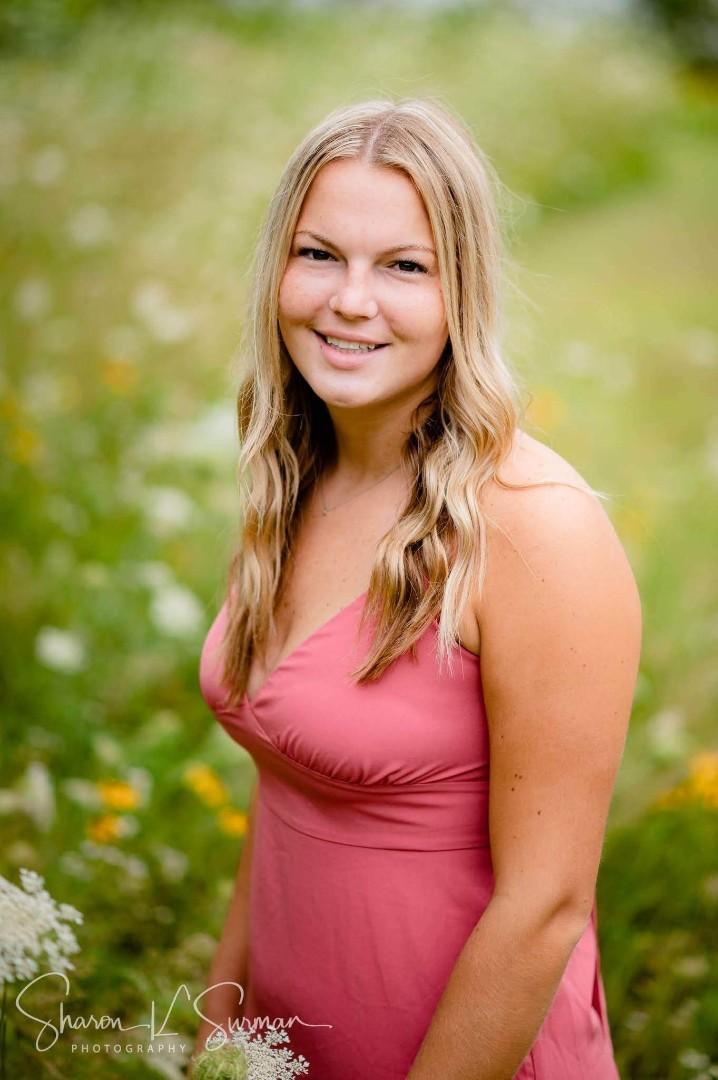 Callaway LePage will be going to Husson University to study Physical Therapy and play basketball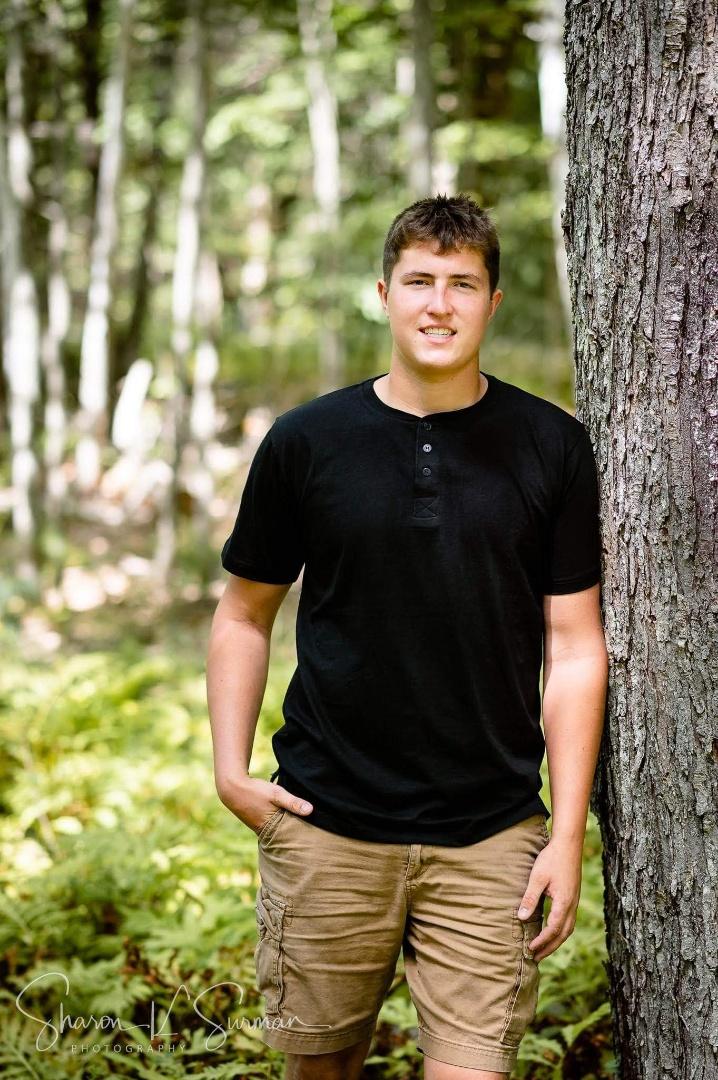 Kyle LePage will be going to Kennebec Valley Community Collegefor  the lineman program